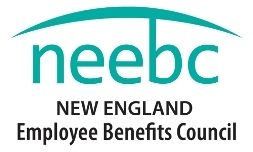 New England Employee Benefits Council ScholarshipsThe New England Employee Benefits Council (NEEBC), New England’s leading provider of benefits education and networking, offers scholarships to undergraduate and graduate students who are pursuing a career in the benefits field.  Part-time and full-time students are both eligible.In a calendar year, three to four scholarships of $1,000 to $3,000 are available to undergraduate and graduate students currently enrolled in any accredited public or private New England college or university, who have completed at a minimum one semester of classes, and who have a demonstrated interest in the benefits field.  Each scholarship is merit based.  Applications will be evaluated based on the application and corresponding essay, the student’s college GPA, two references, and a resume, all of which must be postmarked no later than April 1.   Eligibility Criteria
Undergraduate or graduate student currently enrolled part-time or full-time in any accredited New England public or private college or universityMinimum college GPA of 3.0.  The student must have completed at least one semester of college as of April 1.The applicant should demonstrate interest in the benefits field through their course of study and/or work experience.  This list includes, but is not limited to:  health care program design, pension plan design/implementation or administration, retirement strategies, ERISA and legal aspects of employee benefits, work/life programs, health risk management, institutional investing of retirement savings, multiemployer plans, workers compensation, human resources, actuarial and underwriting analysis, and employee benefits communication. Previous NEEBC scholarship recipients are eligible to apply each year that they continue to attend a school that meets the criteria and that the student does not fall into an exclusions category with a maximum of four years.Eligibility Exclusions
Current NEEBC Board and Emeriti members, their spouses, and dependents are not eligible.Students who will graduate prior to July of the current year, are not eligible.Students whose tuition for the fall is not payable to an accredited New England college or university are not eligible. Application Requirements
Please submit the following with a postmark no later than April 1st:
Completed application Essay (see question five of the application)Copy of your most recent official college transcriptTwo or more references from college professors, NEEBC members, or other benefit professionalsResumeNEEBC SCHOLARSHIP APPLICATION1. 	STUDENT DATAName:(last, first, middle initial) __________________________________________________________________________________________University residence address: _________________________________________________________________ _________________________________________________________________________________________University residence phone: __________________________________________________________________E-Mail address: _________________________________________________________ ___________________Home address: _________________________________________________________ ___________________Home telephone number: _________________________________________________ __________________2. 	EDUCATIONAL DATAName of college now attending: ______________________________________________________________State where college is located: _______________________________________________________________Current Academic Year(e.g. Junior): ______________________________________________________________________________College Major: ____________________________________________________________________________ College Minor: ____________________________________________________________________________Are you an undergraduate or graduate student? Please check one:Under Graduate _____	Graduate _____Please indicate any scholastic or other honors earned: ___________________________________________ _____________________________________________________________________________________________________________________________________________________________________________________________________________________________________________________________________Extracurricular activities, organizations, experiences, interests, accomplishments:________________________________________________________________________________________________________________________________________________________________________________________________________________________________________________________________________________________________________________________________________________________________3. 	ACCOMPLISHMENTS:List your most meaningful accomplishments. Describe any special talents, skills, or interests in school, community, or personal, which you would like the committee to consider._____________________________________________________________________________________________________________________________________________________________________________________________________________________________________________________________________4. 	EMPLOYMENT INFORMATIONList full, part-time and summer employment, including company, dates and positions held, begin with the most recent:__________________________________________________________________________________________________________________________________________________________________________________________________________________________________________________________________5. 	INTEREST IN THE EMPLOYEE BENEFITS FIELD ESSAYIn 500 words or less, describe why you are interested in entering the benefits field; what careers within the benefits field are of interest to you and why? Essays in excess of 500 words will not be considered.  Please attach to the complete application.This application and all supporting materials listed under the Application Requirements must be postmarked by April 1, 2020 and returned to:New England Employee Benefits Council 561 Virginia Road, Suite 217, Concord, MA  01742781-684-8700 * Fax: 781-684-9200 * www.neebc.orgPDF’s of your application may also be emailed to Linda@neebc.org